«Апостол» Ивана ФедороваУ первой русской печатной книги интересная, но драматичная судьба. Дело в том, что книгопечатание в России началось с большим опозданием — почти на столетие позже эпохального изобретения Гутенберга.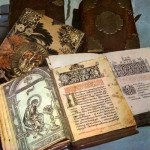 Почему? Книги на Руси были никому не нужны? Нет, это не так. В книгах остро нуждалось, прежде всего, духовенство. А поскольку церковь была духовной основой государства, то в книгах нуждалась и власть. Но распространение книгопечатания сдерживалось противодействием церковной верхушки и, не в последнюю очередь, ремесленниками цеха переписчиков, которые видели в книгопечатании опасного конкурента.Тем не менее, в 1553 году по указу царя Иоанна IV «Грозного» в Москве был построен Типографский двор и приглашены специалисты в области книгопечатания. И вскоре появились первые книги. Точное их количество неизвестно, как неизвестны и даты выхода в свет. Эти книги выпускались не датированными — анонимными. Историки считают, что таких книг было не менее семи. В полиграфическом плане они были крайне несовершенны.Первый экземпляр датированной книги, то есть сопровожденной выходными данными, вышел в свет 19 апреля 1563 года. 1 марта 1564 года печать тиража была завершена. Это был «Апостол», в выходных данных которого было обозначено два имени — первопечатника Ивана Федорова и его помощника Петра Мстиславца. «Апостол» был выпущен тиражом около 1000 экземпляров. 47 из них дошли до наших дней.Кто такой Иван Федоров? По разным предположениям Федоров родился между 1510 и 1530 годами. Поскольку простолюдины фамилий в те времена не имели, мы знаем имя отца будущего первопечатника — Федор. Сам Федоров считал своей родиной Москву, поэтому часто добавлял к своему имени «Московитин».По некоторым сведениям в 1532 году Федоров окончил Краковский университет, получив степень бакалавра. Три года он изучал языки. И в Москву прибыл блестяще образованным человеком, владеющим основными европейскими языками, ремеслом переписчика, гравера и механика. По одной версии молодой Федоров участвовал в строительстве Типографского двора, по другой был привлечен к книгопечатанию позже, уже после выпуска «пробных» анонимных изданий.Как бы там ни было, но Иван Федоров не просто повторил путь Гутенберга. Он в значительной степени революционизировал издательское дело, заложив основы русского книгоиздания.Дело в том, что первые книги европейских мастеров типографского дела, вроде «Библии» Гутенберга и последующих изданий, представляли собой огромные массивные фолианты. Это были богато иллюстрированные и декорированные религиозные книги в массивных переплетах, читать которые приходилось стоя перед высоким столом (кафедрой) и согнувшись над раскрытой книгой. Федоров в первой же своей книге взял за основу другую модель. Его «Апостол» был предназначен, прежде всего, для чтения — удобного и комфортного.Об этом говорит формат книги — 21х14 см, совпадающий с современным форматом А4. На каждой странице по 25 строк текста, расположенного в один столбец. Правый край текста выровнен — страницы выглядят аккуратно и гармонично.«Апостол» Федорова оснащен базовым набором элементов книжного оформления — колонтитулами, надстрочными и подстрочными ссылками. При этом книга отлично иллюстрирована. Иллюстрации выполнены виртуозно — самим Федоровым. Орнаментальные вставки не утяжеляют книгу, напротив, придают ей воздушность, не отвлекают от чтения, но помогают сосредоточиться на тексте.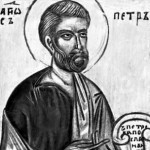 Можно предположить, что Иван Федоров прожил не менее 70 лет. И за эти годы сумел издать 13 книг. Все они были небольшого формата, кроме последней — «Острожской Библии», вышедшей в свет в 1581 году тиражом около 1500 экземпляров. Это была относительно большая книга — формата 309х202 мм. До наших дней дошло около 400 экземпляров. Удивительно для столь древнего издания.Впрочем, есть и убедительное объяснение. Все компактные книги Федорова зачитывались до дыр. Они служили столетиями, переходя от поколения к поколению. Но при этом сильно изнашивались. «Острожская Библия» — книга настольная, тяжелая. Её экземпляры хранились в стационарных условиях, в церковных библиотеках с ограниченным доступом. Вот и уцелели.